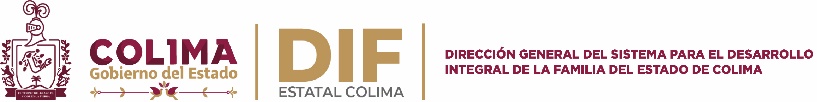 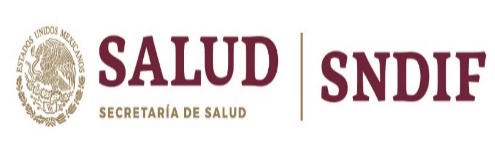 PROCURADURÍA FEDERAL DE PROTECCÓN DE NIÑAS, NIÑOS Y ADOLESCENTESDIRECIÓN GENERAL DE NORMATIVIDAD, PROMOCIÓN DE LOS DERCHOS DE NIÑAS, NIÑOS Y ADOELSCENTES TEMÁTICA: Explotación Sexual Infantil y Trata de PersonasINFORME CUALITATIVO DE ACTIVIDADESMUNICIPIO: ComalaTrimestre: Cuarto Trimestre  de 2022PREVENCIÓN:Implementación de acciones que contribuyan a la prevención de la Explotación Sexual Infantil y la Trata de Personas en niñas, niños y adolescentes, dirigidas a actores vinculados con la problemática.En este Trimestre No se realizaron actividades con actores vincuadosImplementación de pláticas, talleres, eventos de información, orientación, difusión y sensibilización dirigidas a niñas, niños y adolescentes en riesgo de ESI y Trata de Personas, sus familias y/o su comunidad, y que contribuyan a la prevención de la Explotación Sexual Infantil y la Trata de Personas. En el Municipio de Comala Con el propósito de llevar a cabo acciones preventivas y de sensibilización sobre la Explotación Sexual Infantil y Trata de personas; dirigida a Niñas, Niños y Adolescentes en Riesgo; se llevaron a cabo 2 pláticas:La primera  el día 18 de octubre en la Escuela Secundaria No. 19 “28 de febrero” de la comunidad de Suchitlan, en un horario de 9:00;   atendiendo a 186 adolescentes mujeres, 173 adolescentes hombres, 13 adultos mujeres y 12 adultos hombres. La segunda platica se llevó a cabo el día 21 de octubre, en la Escuela Primaria Año de Juárez de la comunidad de La Nogalera con un horario de 9:30 hrs, atendiendo a 30 niñas, 38 niños, 2 adulto mujer y 3 adultos hombres. Durante las pláticas se proporcionaron Trípticos alusivos a la Trata de Personas, Ley Olimpia. Acciones preventivas que contribuyan a la atención de niñas, niños y adolescentes que se encuentren en riesgo de Explotación Sexual Infantil y Trata de Personas.N/AAcciones preventivas que contribuyan a la atención de niñas, niños y adolescentes que han sido víctimas de Explotación Sexual InfantilN/AAcciones preventivas que contribuyan a la atención de niñas, niños y adolescentes que han sido víctimas de Trata de Personas. N/AFORMACIÓN DE SERVIDORES PÚBLICOSProfesionalización por parte del SEDIF u otras instancias, del personal estatal y/o municipal encargado de acciones preventivas de Explotación Sexual Infantil y Trata de personas de niñas, niños y adolescentes.23 de noviembre.-  capacitación presencial por parte del Instituto Nacional Electoral (INE); con el tema “Soy Digital”, con el objetivo de contar con herramientas tecnológicas y preventivas de la red y con ello atender a los usuarios.Capacitación por parte del SNDIF u otra instancia, del personal estatal y/o municipal encargado de las acciones preventivas de la Explotación Sexual Infantil y la Trata de Personas.El Municipio de Comala, personal encargado de la temática de ESI y Trata de Personas participó en capacitaciones  sobre la Temática en las siguientes fechas:25 de octubre, capacitación vía zoom con el tema “Compromiso del sector de los viajes y el turismo en la prevención y combate a la trata de personas y la explotación humana”.26 de octubre, capacitación vía zoom con el tema Masculinidades, prostitución y trata de personas, organizado por la Comisión de Derechos Humanos y el Comité de Trata de personas del estado de Michoacán.7 y 8 de noviembre.- capacitación vía zoom con el tema “Protección de los derechos humanos de niños, niñas y adolescentes en contexto de trabajo infantil y sus peores formas”.Asistencia vía zoom en el ciclo de conferencias  Por la igualdad de géneros y en contra de las violencia contra las niñas y las mujeres; como parte de la campaña nacional 16 dia de activismo contra la violencia hacia las mujeres.28 de noviembre, con el tema Feminicidios de niñas y adolescentes 29 de noviembre, tema “¿Cómo  prevenir y erradicar la violencia contra las niñas y adolescentes?”30 de noviembre, tema Violencia de género y discapacidad de niñas y adolescentes02 de diciembre, tema Matrimonio Infantil05 de diciembre. Tema Infancias trans y sus derechos.Atentamente Col. 5 de diciembre de 2022LIC. PEDRO REYES MADRID Responsable Municipal de la Temática de Explotación Sexual Infantil y Trata de PersonasLIC. PEDRO REYES MADRID  Coordinador(a) Municipal PANNAR